ЗАПИТ НА ІНФОРМАЦІЮ № П-818/02-10 ВІД 18.08.2017Р. ДЕПУТАТА ПЕРЕЧИНСЬКОЇ ОТГ ПАНІНА В.С.Запит на інформацію№ П-818/02-10 від 18.08.2017р.депутата Перечинської ОТГ Паніна В.С.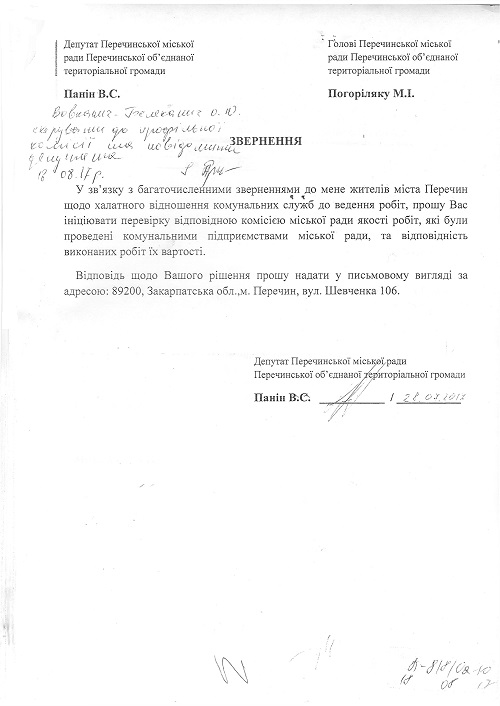 ____________________________________________________________________________________________________________________________Відповідь на запитна інформацію№ П-818/02-10 від 18.08.2017р.депутата Перечинської ОТГ Паніна В.С.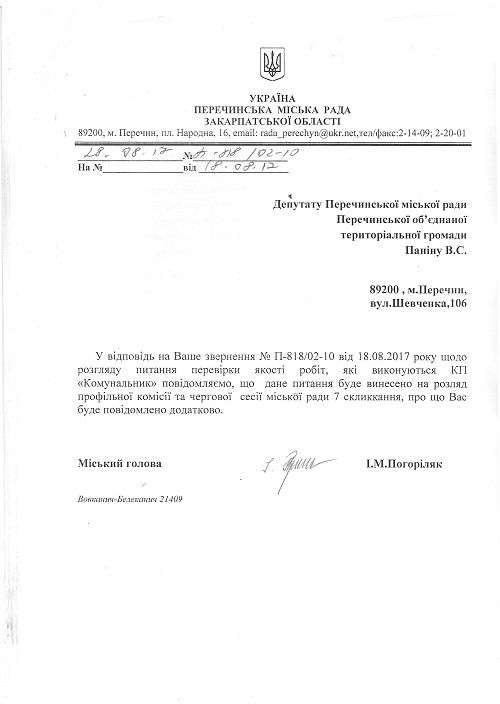 